First Free Methodist Church of SaginawTenth Sunday after PentecostAugust 14, 2022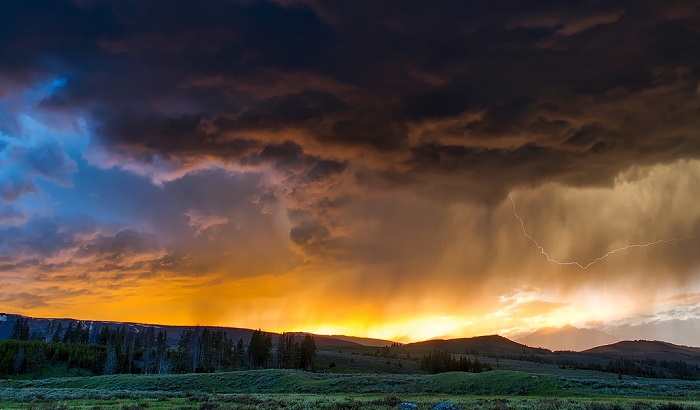 “I came to bring fire to the earth, and how I wish it were already kindled!” (Luke 12:49)Minister: Rev. Jason EvansFirst Free Methodist Church2625 N. Center Rd.Saginaw, Michigan 48603Phone: (989) 799-2930Email: saginawfmc@gmail.comwww.saginawfirstfmc.orgPROPER 14 (19)August 7, 2022Prelude **Greeting/Announcements*Call to Worship (spoken responsively)L: 	God is the strength of my heart and my portion foreverP: 	God, my King, is from of old, working salvation in the earthL: 	The Lord is my rock, my fortress, and my delivererP: 	My rock in whom I take refuge, my shield, and the horn of my salvationL: 	It is you who light my lampP: 	The Lord, my God, lights up my darknessL: 	All people, give glory to the Lord GodP: 	Bless the Lord, O my soul, and all that is within me*Opening Hymn: “He is Exalted” (x2)He is exalted, the King is exaltedAnd I will praise HimHe is exalted, the King is exaltedAnd I will praise His nameHe is Lord, forever his truth shall reignHeaven and earth exalt his holy nameHe is exalted, the King is exalted on highHe is exalted, the King is exaltedAnd I will praise HimHe is exalted, the King is exaltedAnd I will praise His nameHe is Lord, forever his truth shall reignHeaven and earth exalt his holy nameHe is exalted, the King is exalted on high*Invocation and Lord’s PrayerL: 	Almighty God, who has given the only Son to be unto us both a sacrifice for sin and also an example of godly life; give us grace that we may always most thankfully receive his most inestimable benefit, and also daily endeavor ourselves to follow the blessed steps of his most holy life. May we walk in the way of his suffering and share in his resurrection, as we pray the prayer that Jesus taught His disciples…P:	Our Father, who art in heaven, hallowed be Your name. Your kingdom come; your will be done in earth as it is in heaven. Give us this day our daily bread and forgive us our debts as we forgive our debtors. And lead us not into temptation but deliver us from evil. For Yours is the kingdom, and the power, and the glory forever. Amen. *Gloria PatriGlory be to the Father​And to the Son and to the Holy Ghost.​As it was in the beginning​Is now and ever shall be.​World without end. ​Amen. Amen.​First Scripture Lesson: Isaiah 5:1-7 	Let me sing for my beloved my love-song concerning his vineyard: My beloved had a vineyard on a very fertile hill. He dug it and cleared it of stones, and planted it with choice vines; he built a watchtower in the midst of it, and hewed out a wine vat in it; he expected it to yield grapes, but it yielded wild grapes.	And now, inhabitants of Jerusalem and people of Judah, judge between me and my vineyard. What more was there to do for my vineyard that I have not done in it? When I expected it to yield grapes, why did it yield wild grapes?	And now I will tell you what I will do to my vineyard. I will remove its hedge, and it shall be devoured; I will break down its wall, and it shall be trampled down. I will make it a waste; it shall not be pruned or hoed, and it shall be overgrown with briers and thorns; I will also command the clouds that they rain no rain upon it.	For the vineyard of the LORD of hosts is the house of Israel, and the people of Judah are his pleasant planting; he expected justice, but saw bloodshed; righteousness, but heard a cry!Prayer of ConfessionL:	Lord, by your grace, enlighten our understanding, strengthen our will, purify our hearts, and make us holy...P:	Oh God, early in the morning I cry to you. Help me to pray and to concentrate my thoughts on you. I cannot do this alone. In me there is darkness, but with you there is light. I am lonely, but you do not leave me. I am feeble in heart, but with you there is help. I am restless, but with you there is peace. In me there is bitterness, but with you there is patience. I do not understand your ways, but you know the way for me. Restore me to liberty, and enable me so to live now that I answer before you and before me. Lord, whatever this day may bring, your name be praised.  Amen.Affirmation of Faith: Psalm 82P:	God has taken his place in the divine council; in the midst of the gods he holds judgment: “How long will you judge unjustly and show partiality to the wicked? Give justice to the weak and the orphan; maintain the right of the lowly and the destitute. Rescue the weak and the needy; deliver them from the hand of the wicked.” They have neither knowledge nor understanding, they walk around in darkness; all the foundations of the earth are shaken. Rise up, O God, judge the earth; for all the nations belong to you! Hymn of Affirmation: “Cleanse Me” #516 (vv.1-4)Search me, O GodAnd know my heart todayTry me, O SaviorKnow my thoughts, I praySee if there beSome wicked way in meCleanse me from every sinAnd set me freeI praise Thee, LordFor cleansing me from sinFulfill Thy WordAnd make me pure withinFill me with fireWhere once I burned with shameGrant my desireTo magnify Thy NameLord, take my lifeAnd make it wholly ThineFill my poor heartWith Thy great love divineTake all my willMy passion, self and prideI now surrender, LordIn me abideO Holy GhostRevival comes from TheeSend a revivalStart the work in meThy Word declaresThou wilt supply our needFor blessings nowO Lord, I humbly pleadSecond Scripture Lesson: Hebrews 11:29-12:2	By faith the people passed through the Red Sea as if it were dry land, but when the Egyptians attempted to do so they were drowned. By faith the walls of Jericho fell after they had been encircled for seven days. By faith Rahab the prostitute did not perish with those who were disobedient, because she had received the spies in peace.	And what more should I say? For time would fail me to tell of Gideon, Barak, Samson, Jephthah, of David and Samuel and the prophets, who through faith conquered kingdoms, administered justice, obtained promises, shut the mouths of lions, quenched raging fire, escaped the edge of the sword, won strength out of weakness, became mighty in war, put foreign armies to flight.	Women received their dead by resurrection. Others were tortured, refusing to accept release, in order to obtain a better resurrection. Others suffered mocking and flogging, and even chains and imprisonment. They were stoned to death, they were sawn in two, they were killed by the sword; they went about in skins of sheep and goats, destitute, persecuted, tormented, of whom the world was not worthy. They wandered in deserts and mountains, and in caves and holes in the ground.	Yet all these, though they were commended for their faith, did not receive what was promised, since God had provided something better so that they would not, apart from us, be made perfect.	Therefore, since we are surrounded by so great a cloud of witnesses, let us also lay aside every weight and the sin that clings so closely, and let us run with perseverance the race that is set before us, looking to Jesus the pioneer and perfecter of our faith, who for the sake of the joy that was set before him endured the cross, disregarding its shame, and has taken his seat at the right hand of the throne of God.Special Music: Micki MartinChildren’s SermonPassing of the PeacePrayers of the PeopleL:	Lord in Your Mercy…P:	Hear our prayer.Gospel Lesson: Luke 12:49-56	“I came to bring fire to the earth, and how I wish it were already kindled! I have a baptism with which to be baptized, and what stress I am under until it is completed! 	Do you think that I have come to bring peace to the earth? No, I tell you, but rather division! From now on five in one household will be divided, three against two and two against three; they will be divided: father against son and son against father, mother against daughter and daughter against mother, mother-in-law against her daughter-in-law and daughter-in-law against mother-in-law.”	He also said to the crowds, “When you see a cloud rising in the west, you immediately say, ‘It is going to rain’; and so it happens. And when you see the south wind blowing, you say, ‘There will be scorching heat’; and it happens.	You hypocrites! You know how to interpret the appearance of earth and sky, but why do you not know how to interpret the present time?SermonPrayer of ResponseHymn of Response: “Faith of Our Fathers” #639 (vv.1,3-4)Faith of the fathers, living stillIn spite of dungeon, fire, and swordOh, how our hearts beat high with joyWhene’er we hear that glorious word!Faith of the fathers, holy faith,We will be true to thee till deathFaith of the fathers, we will striveTo win all nations unto theeAnd thro’ the truth that comes from GodMankind shall then be truly freeFaith of the fathers, holy faith,We will be true to thee till deathFaith of the fathers, we will loveBoth friend and foe in all our strifeAnd preach thee, too, as love knows howBy kindly words and virtuous lifeFaith of the fathers, holy faith,We will be true to thee till deathInvitation of OfferingL: 	Delight is in the law of the Lord, and on his law meditate day and night. Through the abundance of God’s steadfast love, we will enter the place that’s been prepared for us. Put our trust in God, as we collect this morning’s tithes and offerings.*Doxology*PrayerBelgium: The FMC in Belgium is registered with the government. It became an official FM mission district in 2004. Pastor Eleazar Habiyakare along with Emmanuel Niyonsenga leads the Brussels congregation. Eric and Amy Casteel, both elders from the East Michigan Conference, are currently living in Belgium while Amy works on her PhD. Eric volunteers time to the FMC serving as a mentor and coach for the Belgium team.Pray for the leadership development for existing churches along with the development of effective youth outreach.  Also, pray for the identification of new leaders for French and Dutch speaking with new church planting opportunities.*Closing Hymn: “Praise Him! Praise Him!” #117 (vv.1-3)Praise Him! Praise Him! Jesus, our blessed RedeemerSing, O Earth, His wonderful love proclaimHail Him! Hail Him! Highest archangels in gloryStrength and honor give to His holy NameLike a shepherd, Jesus will guard His childrenIn His arms He carries them all day longPraise Him! Praise Him! Tell of His excellent greatnessPraise Him! Praise Him! Ever in joyful songPraise Him! Praise Him! Jesus, our blessed RedeemerFor our sins He suffered and bled and diedHe, our rock, our hope for eternal salvationHail Him hail Him, Jesus the crucifiedSound his praises Jesus who bore our sorrowsLove unbounded wonderful deep and strongPraise Him! Praise Him! Tell of His excellent greatnessPraise Him! Praise Him! Ever in joyful songPraise Him! Praise Him! Jesus, our blessed RedeemerHeav’nly portals loud with hosannas ringJesus, Savior, reigneth forever and everCrown Him! Crown Him! Prophet, and Priest, ‘n KingChrist is coming! over the world victoriousPow’r and glory unto the Lord belongPraise Him! Praise Him! Tell of His excellent greatnessPraise Him! Praise Him! Ever in joyful song*BenedictionL: 	It is the Father’s good pleasure to give you the kingdom. May the Lord keep you from all evil and keep your life. May the Lord keep your going out and your coming in from this time forth and forevermore. Go in peace to love and serve. Amen.